InfiniStats For Benchmarking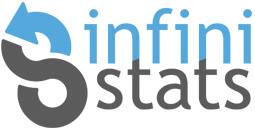 www.infinistats.cominfo@infinistats.comInfiniStats is a secure and intelligent data repository accelerating accurate data collection, benchmarking and reporting.InfiniStats has been in use by London Councils and the 33 London Boroughs for over two years as the core facilitator of their HR metric service, including Human Capital Metrics, Pay & Benefits, and most recently Children’s Social Worker data.IntroductionInfiniStats is a fully hosted software as a service solution - no installation or setup is required within your organisation. The application is accessed via secure login from any web browser at infinistats.com. Full access-control is provided, and there is normally no user limit for each organisation.Simple and accurate data collectionInfiniStats eliminates the need for manual collection and merging of survey returns. Respondents can respond by inputting data directly into a secure web form at infinistats.com, or optionally for large volumes of data can upload data directly in Excel or CSV format.Instant data validation ensures that data falls within the expected range and acts as a first line of defence against errors.Quick and informative live analysisThe InfiniStats web application features a quick and intuitive interface and produces a range of graphs and charts on demand from the most up-to-date data. These graphs and charts can be exported to Excel format for further analysis.Reports and ScorecardsGenerate tailored reports and scorecards for immediate download in PDF format.Reports are fully branded with each council’s logo and colours, and include an automatic textual summary of the data including trend analysis.Reports can be customised to include/exclude specific metrics, and to include additional comments and appendices.Scorecards can be printed as A3 for an at-a-glance summary of each council’s values in this and previous periods compared to the averages of other councils in the region.DashboardsDashboards give a one-page summary of your data with a rich array of charts, infographics and dynamically generated textual analysis.CollaborationUser Surveys allow users to create smaller, ad-hoc surveys to which other users in the same region can respond. Live results are displayed to respondents, and a comments area is available for users to discuss the survey and results in greater detail.Full data ownership and data mobilityA full and current copy of all survey response data can be exported at any time in Excel or CSV format, to work with in a spreadsheet or import to another application.Granular permission controlEach council has one or more superusers who assign access permissions to other users within their organisation. Permissions can be assigned on a per-user/per-survey basis, with full or read-only access.  All data is transmitted over a secure connection.Custom outputsBy arrangement, InfiniStats can be configured to export survey data in custom formats ready for submission to third-party services such as BUDI (NMDS bulk upload tool).Use for Local GovernmentInfiniStats has a track record of providing added value to local government survey groups by:decreasing the need for manual handling and processing of results dataimproving response rate and turnaround timeautomatically providing tailor-made outputs for each councilenabling convenient, on-demand access to data handlers and managers alikeIt is currently used within London for benchmarking data within the 33 London Borough Councils. If adopted in other regions, InfiniStats could be used for:benchmarking within each region, and/orsubject to agreement between all regions involved, benchmarking throughout all subscribed regions.SubscriptionInfiniStats subscriptions are paid annually. For local government, each council requires one license which includes unlimited users within that council. Subscription costs are based on size of council and functionality required.Subscribers benefit from new updates and functionality provided as part of the system’s ongoing development. Additional custom functionality is assessed on request and is either included as part of the existing subscription or may require a supplemental charge as appropriate.